МИНИСТЕРСТВО ОБРАЗОВАНИЯ И НАУКИ РОССИЙСКОЙ ФЕДЕРАЦИИПРИКАЗот 30 августа 2013 года № 1014Об утверждении Порядка организации и осуществления образовательной деятельности по основным общеобразовательным программам - образовательным программам дошкольного образованияС изменениями на 21 января 2019 годаДокумент с изменениями, внесенными:В соответствии с частью 11 статьи 13 Федерального закона от 29 декабря 2012 года № 273-ФЗ "Об образовании в Российской Федерации" (Собрание законодательства Российской Федерации, 2012, № 53, ст.7598; 2013, № 19, ст.2326)приказываю:1. Утвердить прилагаемый Порядок организации и осуществления образовательной деятельности по основным общеобразовательным программам - образовательным программам дошкольного образования.2. Признать утратившим силу приказ Министерства образования и науки Российской Федерации от 27 октября 2011 года № 2562 "Об утверждении Типового положения о дошкольном образовательном учреждении" (зарегистрирован Министерством юстиции Российской Федерации 18 января 2012 года, регистрационный № 22946).Первый заместитель Министра
Н.ТретьякЗарегистрировано
в Министерстве юстиции
Российской Федерации
26 сентября 2013 года,
регистрационный № 30038ПриложениеПорядок организации и осуществления образовательной деятельности по основным общеобразовательным программам - образовательным программам дошкольного образованияС изменениями на 21 января 2019 года     I. Общие положения1. Порядок организации и осуществления образовательной деятельности по основным общеобразовательным программам - образовательным программам дошкольного образования (далее - Порядок) регулирует организацию и осуществление образовательной деятельности по основным общеобразовательным программам - образовательным программам дошкольного образования, в том числе особенности организации образовательной деятельности для обучающихся с ограниченными возможностями здоровья.2. Настоящий Порядок является обязательным для организаций, осуществляющих образовательную деятельность и реализующих основные общеобразовательные программы - образовательные программы дошкольного образования, в том числе адаптированные образовательные программы дошкольного образования включая индивидуальных предпринимателей (далее - образовательная организация).
(Пункт в редакции, введенной в действие с 6 апреля 2019 года приказом Минпросвещения России от 21 января 2019 года № 32. - См. предыдущую редакцию)II. Организация и осуществление образовательной деятельности3. Дошкольное образование может быть получено в организациях, осуществляющих образовательную деятельность, а также вне организаций - в форме семейного образования.4. Форма получения дошкольного образования определяется родителями (законными представителями) несовершеннолетнего обучающегося. При выборе родителями (законными представителями) несовершеннолетнего обучающегося формы получения дошкольного образования учитывается мнение ребенка.Часть 4 статьи 63 Федерального закона от 29 декабря 2012 г. № 273-ФЗ "Об образовании в Российской Федерации" (Собрание законодательства Российской Федерации, 2012, № 53, ст.7598).
(Сноска в редакции, введенной в действие с 6 апреля 2019 года приказом Минпросвещения России от 21 января 2019 года № 32. - См. предыдущую редакцию)При выборе родителями (законными представителями) детей формы получения дошкольного образования в форме семейного образования родители (законные представители) информируют об этом выборе орган местного самоуправления муниципального района или городского округа, на территории которых они проживают.
(Пункт в редакции, введенной в действие с 6 апреля 2019 года приказом Минпросвещения России от 21 января 2019 года № 32. - См. предыдущую редакцию)Часть 5 статьи 63 Федерального закона от 29 декабря 2012 г. № 273-ФЗ "Об образовании в Российской Федерации" (Собрание законодательства Российской Федерации, 2012, № 53, ст.7598).
(Сноска в редакции, введенной в действие с 6 апреля 2019 года приказом Минпросвещения России от 21 января 2019 года № 32. - См. предыдущую редакцию)5. Образовательная организация может использовать сетевую форму реализации образовательной программы дошкольного образования, обеспечивающую возможность ее освоения воспитанниками с использованием ресурсов нескольких организаций, осуществляющих образовательную деятельность, а также при необходимости с использованием ресурсов иных организаций. Использование сетевой формы реализации образовательных программ дошкольного образования осуществляется на основании договора между указанными организациями.Часть 1 статьи 15 Федерального закона от 29 декабря 2012 года № 273-ФЗ "Об образовании в Российской Федерации" (Собрание законодательства Российской Федерации, 2012, № 53, ст.7598; 2013, № 19, ст.2326).6. Образовательная организация обеспечивает получение дошкольного образования, присмотр и уход за воспитанниками в возрасте от двух месяцев до прекращения образовательных отношений.7. Сроки получения дошкольного образования устанавливаются федеральным государственным образовательным стандартом дошкольного образования.8. Содержание дошкольного образования определяется образовательной программой дошкольного образования.9. Требования к структуре, объему, условиям реализации и результатам освоения образовательной программы дошкольного образования определяются федеральным государственным образовательным стандартом дошкольного образования.10. Образовательные программы дошкольного образования самостоятельно разрабатываются и утверждаются образовательными организациями.Образовательные программы дошкольного образования разрабатываются и утверждаются образовательной организацией в соответствии с федеральным государственным образовательным стандартом дошкольного образования и с учетом соответствующих примерных образовательных программ дошкольного образования.Часть 6 статьи 12 Федерального закона от 29 декабря 2013 года № 273-ФЗ "Об образовании в Российской Федерации" (Собрание законодательства Российской Федерации, 2012, № 53, ст.7598; № 19, ст.2326).11. В образовательных организациях образовательная деятельность осуществляется на государственном языке Российской Федерации. Образовательная деятельность может осуществляться на родном языке из числа языков народов Российской Федерации, в том числе на русском языке как родном языке, в соответствии с образовательной программой дошкольного образования и на основании заявления родителей (законных представителей).Дошкольное образование может быть получено на иностранном языке в соответствии с образовательной программой дошкольного образования и в порядке, установленном законодательством Российской Федерации об образовании и локальными нормативными актами образовательной организации.
(Пункт в редакции, введенной в действие с 6 апреля 2019 года приказом Минпросвещения России от 21 января 2019 года № 32. - См. предыдущую редакцию)Часть 5 статьи 14 Федерального закона от 29 декабря 2012 г. № 273-ФЗ "Об образовании в Российской Федерации" (Собрание законодательства Российской Федерации, 2012, № 53, ст.7598; 2018, № 32, ст.5110).
(Сноска в редакции, введенной в действие с 6 апреля 2019 года приказом Минпросвещения России от 21 января 2019 года № 32. - См. предыдущую редакцию)12. Освоение образовательных программ дошкольного образования не сопровождается проведением промежуточных аттестаций и итоговой аттестации обучающихся.Часть 2 статьи 64 Федерального закона от 29 декабря 2012 года № 273-ФЗ "Об образовании в Российской Федерации" (Собрание законодательства Российской Федерации, 2012, № 53, ст.7598; 2013, № 19, ст.2326).13. Образовательная деятельность по образовательным программам дошкольного образования в образовательной организации осуществляется в группах.Группы могут иметь общеразвивающую, компенсирующую, оздоровительную или комбинированную направленность.В группах общеразвивающей направленности осуществляется реализация образовательной программы дошкольного образования.В группах компенсирующей направленности осуществляется реализация адаптированной образовательной программы дошкольного образования для детей с ограниченными возможностями здоровья с учетом особенностей их психофизического развития, особых образовательных потребностей, индивидуальных возможностей, обеспечивающей коррекцию нарушений развития и социальную адаптацию воспитанников с ограниченными возможностями здоровья.
(Абзац в редакции, введенной в действие с 6 апреля 2019 года приказом Минпросвещения России от 21 января 2019 года № 32. - См. предыдущую редакцию)Группы оздоровительной направленности создаются для детей с туберкулезной интоксикацией, часто болеющих детей и других категорий детей, нуждающихся в длительном лечении и проведении для них необходимого комплекса специальных лечебно-оздоровительных мероприятий. В группах оздоровительной направленности осуществляется реализация образовательной программы дошкольного образования, а также комплекс санитарно-гигиенических, лечебно-оздоровительных и профилактических мероприятий и процедур.В группах комбинированной направленности осуществляется совместное образование здоровых детей и детей с ограниченными возможностями здоровья в соответствии с образовательной программой дошкольного образования, адаптированной для детей с ограниченными возможностями здоровья с учетом особенностей их психофизического развития, особых образовательных потребностей, индивидуальных возможностей, обеспечивающей коррекцию нарушений развития и социальную адаптацию воспитанников с ограниченными возможностями здоровья.
(Абзац в редакции, введенной в действие с 6 апреля 2019 года приказом Минпросвещения России от 21 января 2019 года № 32. - См. предыдущую редакцию)В образовательной организации могут быть организованы также:группы детей раннего возраста без реализации образовательной программы дошкольного образования, обеспечивающие развитие, присмотр, уход и оздоровление воспитанников в возрасте от 2 месяцев до 3 лет;группы по присмотру и уходу без реализации образовательной программы дошкольного образования для воспитанников в возрасте от 2 месяцев до прекращения образовательных отношений.
(Абзац в редакции, введенной в действие с 6 апреля 2019 года приказом Минпросвещения России от 21 января 2019 года № 32. - См. предыдущую редакцию)В группах по присмотру и уходу обеспечивается комплекс мер по организации питания и хозяйственно-бытового обслуживания детей, обеспечению соблюдения ими личной гигиены и режима дня;семейные дошкольные группы с целью удовлетворения потребности населения в услугах дошкольного образования в семьях. Семейные дошкольные группы могут иметь любую направленность или осуществлять присмотр и уход за детьми без реализации образовательной программы дошкольного образования.
(Абзац в редакции, введенной в действие с 6 апреля 2019 года приказом Минпросвещения России от 21 января 2019 года № 32. - См. предыдущую редакцию)В группы могут включаться как воспитанники одного возраста, так и воспитанники разных возрастов (разновозрастные группы).14. Режим работы образовательной организации по пятидневной или шестидневной рабочей неделе определяется образовательной организацией самостоятельно в соответствии с ее уставом. Группы могут функционировать в режиме: полного дня (12-часового пребывания); сокращенного дня (8-10,5 часового пребывания); продленного дня (13-14-часового пребывания); кратковременного пребывания (от 3 до 5 - часов в день) и круглосуточного пребывания. Группы могут функционировать в режиме: кратковременного пребывания (до 5 часов в день), сокращенного дня (8-10-часового пребывания), полного дня (10,5-12-часового пребывания), продленного дня (13-14-часового пребывания) и круглосуточного пребывания детей. По запросам родителей (законных представителей) возможна организация работы групп также в выходные и праздничные дни.
(Абзац в редакции, введенной в действие с 6 апреля 2019 года приказом Минпросвещения России от 21 января 2019 года № 32. - См. предыдущую редакцию)Образовательные программы дошкольного образования реализуются в группах, функционирующих в режиме не менее 3 часов в день.
(Абзац дополнительно включен с 6 апреля 2019 года приказом Минпросвещения России от 21 января 2019 года № 32)15. Родители (законные представители) несовершеннолетнего воспитанника, обеспечивающие получение воспитанником дошкольного образования в форме семейного образования, имеют право на получение методической, психолого-педагогической, диагностической и консультативной помощи без взимания платы, в том числе в дошкольных образовательных организациях и общеобразовательных организациях, если в них созданы соответствующие консультационные центры. Обеспечение предоставления таких видов помощи осуществляется органами государственной власти субъектов Российской Федерации.Часть 3 статьи 64 Федерального закона от 29 декабря 2012 года № 273-ФЗ "Об образовании в Российской Федерации" (Собрание законодательства Российской Федерации, 2012, № 53, ст.7598; 2013, № 19, ст.2326).III. Особенности организации образовательной деятельности для лиц с ограниченными возможностями здоровья16. Содержание дошкольного образования и условия организации обучения и воспитания детей с ограниченными возможностями здоровья определяются адаптированной образовательной программой дошкольного образования, а для детей-инвалидов также в соответствии с индивидуальной программой реабилитации или абилитации ребенка-инвалида.Условия для получения образования детьми с ограниченными возможностями здоровья определяются в заключении психолого-медико-педагогической комиссии.
(Пункт в редакции, введенной в действие с 6 апреля 2019 года приказом Минпросвещения России от 21 января 2019 года № 32. - См. предыдущую редакцию)Пункт 21 приказа Минобрнауки России от 20 сентября 2013 г. № 1082 "Об утверждении Положения о психолого-медико-педагогической комиссии"(зарегистрирован Министерством юстиции Российской Федерации 23 октября 2013 г., регистрационный № 30242).
(Сноска в редакции, введенной в действие с 6 апреля 2019 года приказом Минпросвещения России от 21 января 2019 года № 32. - См. предыдущую редакцию)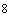 17. В образовательных организациях, осуществляющих образовательную деятельность по адаптированным образовательным программам дошкольного образования, должны быть созданы специальные условия для получения дошкольного образования детьми с ограниченными возможностями здоровья.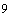 Часть 10 статьи 79 Федерального закона от 29 декабря 2012 года № 273-ФЗ "Об образовании в Российской Федерации" (Собрание законодательства Российской Федерации, 2012, № 53, ст.7598; 2013, № 19, ст.2326).18. Под специальными условиями для получения дошкольного образования детьми с ограниченными возможностями здоровья понимаются условия обучения, воспитания и развития таких детей, включающие в себя использование специальных образовательных программ и методов обучения и воспитания, специальных учебников, учебных пособий и дидактических материалов, специальных технических средств обучения коллективного и индивидуального пользования, предоставление услуг ассистента (помощника), оказывающего детям необходимую техническую помощь, проведение групповых и индивидуальных коррекционных занятий, обеспечение доступа в здания образовательных организаций и другие условия, без которых невозможно или затруднено освоение образовательных программ дошкольного образования детьми с ограниченными возможностями здоровья.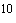 Часть 3 статьи 79 Федерального закона от 29 декабря 2012 года № 273-ФЗ "Об образовании Российской Федерации" (Собрание законодательства Российской Федерации, 2012, № 53, ст.7598; 2013, № 19, ст.2326).19. В целях доступности получения дошкольного образования детьми с ограниченными возможностями здоровья организацией обеспечивается:1) для детей с ограниченными возможностями здоровья по зрению:присутствие ассистента, оказывающего ребенку необходимую помощь;обеспечение выпуска альтернативных форматов печатных материалов (крупный шрифт) или аудиофайлы;2) для детей с ограниченными возможностями здоровья по слуху:обеспечение надлежащими звуковыми средствами воспроизведения информации;3) для детей, имеющих нарушения опорно-двигательного аппарата, материально-технические условия должны обеспечивать возможность беспрепятственного доступа детей в учебные помещения, столовые, туалетные и другие помещения организации, а также их пребывания в указанных помещениях (наличие пандусов, поручней, расширенных дверных проемов, лифтов, локальное понижение стоек-барьеров до высоты не более 0,8 м; наличие специальных кресел и других приспособлений).20. Дошкольное образование детей с ограниченными возможностями здоровья может быть организовано как совместно с другими детьми, так и в отдельных группах или в отдельных образовательных организациях.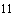 Часть 4 статьи 79 Федерального закона от 29 декабря 2012 года № 273-ФЗ "Об образовании в Российской Федерации" (Собрание законодательства Российской Федерации, 2012, № 53, ст.7598; 2013, № 19, ст.2326).Количество детей в группах компенсирующей направленности не должно превышать:
(Абзац в редакции, введенной в действие с 6 апреля 2019 года приказом Минпросвещения России от 21 января 2019 года № 32. - См. предыдущую редакцию)для детей с тяжелыми нарушениями речи - 6 детей в возрасте до 3 лет и 10 детей в возрасте старше 3 лет;
(Абзац дополнительно включен с 6 апреля 2019 года приказом Минпросвещения России от 21 января 2019 года № 32)для детей с фонетико-фонематическими нарушениями речи - 12 детей в возрасте старше 3 лет;
(Абзац дополнительно включен с 6 апреля 2019 года приказом Минпросвещения России от 21 января 2019 года № 32)для глухих детей - 6 детей для обеих возрастных групп;
(Абзац дополнительно включен с 6 апреля 2019 года приказом Минпросвещения России от 21 января 2019 года № 32)для слабослышащих детей - 6 детей в возрасте до 3 лет и 8 детей в возрасте старше 3 лет;
(Абзац дополнительно включен с 6 апреля 2019 года приказом Минпросвещения России от 21 января 2019 года № 32)для слепых детей - 6 детей для обеих возрастных групп;
(Абзац дополнительно включен с 6 апреля 2019 года приказом Минпросвещения России от 21 января 2019 года № 32)для слабовидящих детей - 6 детей в возрасте до 3 лет и 10 детей в возрасте старше 3 лет;
(Абзац дополнительно включен с 6 апреля 2019 года приказом Минпросвещения России от 21 января 2019 года № 32)для детей с амблиопией, косоглазием - 6 детей в возрасте до 3 лет и 10 детей в возрасте старше 3 лет;
(Абзац дополнительно включен с 6 апреля 2019 года приказом Минпросвещения России от 21 января 2019 года № 32)для детей с нарушениями опорно-двигательного аппарата - 6 детей в возрасте до 3 лет и 8 детей в возрасте старше 3 лет;
(Абзац дополнительно включен с 6 апреля 2019 года приказом Минпросвещения России от 21 января 2019 года № 32)для детей с задержкой психоречевого развития - 6 детей в возрасте до 3 лет;
(Абзац дополнительно включен с 6 апреля 2019 года приказом Минпросвещения России от 21 января 2019 года № 32)для детей с задержкой психического развития - 10 детей в возрасте старше 3 лет;
(Абзац дополнительно включен с 6 апреля 2019 года приказом Минпросвещения России от 21 января 2019 года № 32)для детей с умственной отсталостью легкой степени - 10 детей в возрасте старше 3 лет;
(Абзац дополнительно включен с 6 апреля 2019 года приказом Минпросвещения России от 21 января 2019 года № 32)для детей с умственной отсталостью умеренной, тяжелой степени - 8 детей в возрасте старше 3 лет;
(Абзац дополнительно включен с 6 апреля 2019 года приказом Минпросвещения России от 21 января 2019 года № 32)для детей с расстройствами аутистического спектра - 5 детей для обеих возрастных групп;(Абзац дополнительно включен с 6 апреля 2019 года приказом Минпросвещения России от 21 января 2019 года № 32)для детей со сложными дефектами (тяжелыми и множественными нарушениями развития) - 5 детей для обеих возрастных групп.
(Абзац дополнительно включен с 6 апреля 2019 года приказом Минпросвещения России от 21 января 2019 года № 32)Количество детей в группах комбинированной направленности не должно превышать:
(Абзац дополнительно включен с 6 апреля 2019 года приказом Минпросвещения России от 21 января 2019 года № 32)а) в возрасте до 3 лет - не более 10 детей, в том числе не более 3 детей с ограниченными возможностями здоровья;
(Абзац дополнительно включен с 6 апреля 2019 года приказом Минпросвещения России от 21 января 2019 года № 32)б) в возрасте старше 3 лет:
(Абзац дополнительно включен с 6 апреля 2019 года приказом Минпросвещения России от 21 января 2019 года № 32)не более 10 детей, в том числе не более 3 глухих детей, или слепых детей, или детей с нарушениями опорно-двигательного аппарата, или детей с умственной отсталостью умеренной, тяжелой степени, или с расстройствами аутистического спектра, или детей со сложным дефектом;
(Абзац дополнительно включен с 6 апреля 2019 года приказом Минпросвещения России от 21 января 2019 года № 32)не более 15 детей, в том числе не более 4 слабовидящих и (или) детей с амблиопией и (или) косоглазием, или слабослышащих детей, или детей, имеющих тяжелые нарушения речи, или детей с умственной отсталостью легкой степени;
(Абзац дополнительно включен с 6 апреля 2019 года приказом Минпросвещения России от 21 января 2019 года № 32)не более 17 детей, в том числе не более 5 детей с задержкой психического развития, для детей с фонетико-фонематическими нарушениями речи.
(Абзац дополнительно включен с 6 апреля 2019 года приказом Минпросвещения России от 21 января 2019 года № 32)Допускается организовывать разновозрастные группы компенсирующей или комбинированной направленности для детей от 2 месяцев до 3 лет и от 3 лет и старше с учетом возможности организации в них режима дня, соответствующего анатомо-физиологическим особенностям детей каждой возрастной группы, с предельной наполняемостью 6 и 12 человек соответственно.
(Абзац дополнительно включен с 6 апреля 2019 года приказом Минпросвещения России от 21 января 2019 года № 32)При комплектовании групп комбинированной направленности не допускается смешение более 3 категорий детей с ограниченными возможностями здоровья; при объединении детей с разными нарушениями в развитии учитываются направленность адаптированных образовательных программ дошкольного образования и возможности их одновременной реализации в одной группе.
(Абзац дополнительно включен с 6 апреля 2019 года приказом Минпросвещения России от 21 января 2019 года № 32)21. При получении дошкольного образования детьми с ограниченными возможностями здоровья в группах компенсирующей направленности в штатное расписание вводятся штатные единицы специалистов: учитель-дефектолог (олигофренопедагог, сурдопедагог, тифлопедагог), учитель-логопед, педагог-психолог, тьютор, ассистент (помощник) на каждую группу:детей с нарушениями слуха (глухих, слабослышащих, позднооглохших) - не менее 1 штатной единицы учителя-дефектолога (сурдопедагога), не менее 0,5 штатной единицы педагога-психолога;детей с нарушениями зрения (слепых, слабовидящих, с амблиопией и косоглазием) - не менее 1 штатной единицы учителя-дефектолога (тифлопедагога), не менее 0,5 штатной единицы учителя-логопеда, не менее 0,5 штатной единицы педагога-психолога;детей с тяжелыми нарушениями речи - не менее 1 штатной единицы учителя-логопеда, не менее 0,5 штатной единицы педагога-психолога;для детей с нарушениями опорно-двигательного аппарата - не менее 1 штатной единицы учителя-дефектолога и (или) педагога-психолога, не менее 0,5 штатной единицы учителя-логопеда, не менее 0,5 штатной единицы ассистента (помощника);для детей с расстройствами аутистического спектра - не менее 0,5 штатной единицы учителя-дефектолога (олигофренопедагогога) и/или педагога-психолога, не менее 0,5 штатной единицы учителя-логопеда;для детей с задержкой психического развития - не менее 1 штатной единицы учителя-дефектолога (олигофренопедагогога) и/или педагога-психолога, не менее 0,5 штатной единицы учителя-логопеда;для детей с умственной отсталостью - не менее 1 штатной единицы учителя-дефектолога (олигофренопедагогога), не менее 0,5 штатной единицы учителя-логопеда и не менее 1 штатной единицы педагога-психолога;для детей со сложным дефектом (тяжелыми и множественными нарушениями развития) - не менее 1 штатной единицы учителя-дефектолога и (или) педагога-психолога, не менее 0,5 штатной единицы учителя-логопеда, не менее 1 штатной единицы ассистента (помощника).На каждую группу компенсирующей направленности для детей с нарушениями зрения (слепых) или расстройствами аутистического спектра, или умственной отсталостью (умеренной и тяжелой степени) - не менее 1 штатной единицы тьютора.При получении дошкольного образования детьми с ограниченными возможностями здоровья в группах комбинированной направленности для организации непрерывной образовательной деятельности и коррекционных занятий с учетом особенностей детей в штатное расписание вводятся штатные единицы специалистов: учитель-дефектолог (олигофренопедагог, сурдопедагог, тифлопедагог), учитель-логопед, педагог-психолог, тьютор, ассистент (помощник) из расчета 1 штатная единица:учителя-дефектолога (сурдопедагога, тифлопедагога, олигофренопедагога) на каждые 5-12 обучающихся с ограниченными возможностями здоровья;учителя-логопеда на каждые 5-12 обучающихся с ограниченными возможностями здоровья;педагога-психолога на каждые 20 обучающихся с ограниченными возможностями здоровья;тьютора на каждые 1-5 обучающихся с ограниченными возможностями здоровья;ассистента (помощника) на каждые 1-5 обучающихся с ограниченными возможностями здоровья.
(Пункт в редакции, введенной в действие с 6 апреля 2019 года приказом Минпросвещения России от 21 января 2019 года № 32. - См. предыдущую редакцию) Сноска исключена с 6 апреля 2019 года - приказ Минпросвещения России от 21 января 2019 года № 32. - См. предыдущую редакцию.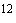 22. Для воспитанников, нуждающихся в длительном лечении, детей-инвалидов, которые по состоянию здоровья не могут посещать образовательные организации, на основании заключения медицинской организации и письменного обращения родителей (законных представителей) обучение по образовательным программам дошкольного образования организуется на дому или в медицинских организациях.
(Абзац в редакции, введенной в действие с 6 апреля 2019 года приказом Минпросвещения России от 21 января 2019 года № 32. - См. предыдущую редакцию)Часть 5 статьи 41 Федерального закона от 29 декабря 2012 года № 273-ФЗ "Об образовании в Российской Федерации" (Собрание законодательства Российской Федерации 2012, № 53, ст.7598; 2013, № 19, ст.2326).
(Сноска в редакции, введенной в действие с 6 апреля 2019 года приказом Минпросвещения России от 21 января 2019 года № 32. - См. предыдущую редакцию)Порядок регламентации и оформления отношений государственной и муниципальной образовательной организации и родителей (законных представителей) воспитанников, нуждающихся в длительном лечении, а также детей-инвалидов в части организации обучения по образовательным программам дошкольного образования на дому или в медицинских организациях определяется нормативным правовым актом уполномоченного органа государственной власти субъекта Российской Федерации.
(Абзац в редакции, введенной в действие с 6 апреля 2019 года приказом Минпросвещения России от 21 января 2019 года № 32. - См. предыдущую редакцию)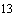 Часть 6 статьи 41 Федерального закона от 29 декабря 2012 года № 273-ФЗ "Об образовании в Российской Федерации" (Собрание законодательства Российской Федерации, 2012, № 53, ст.7598; 2013, № 19, ст.2326).
(Сноска в редакции, введенной в действие с 6 апреля 2019 года приказом Минпросвещения России от 21 января 2019 года № 32. - См. предыдущую редакцию)